Светлова Елена Борисовна
Директор по продажам цифровых продуктовТел.: +7 (495) 741-46-28,  доб. 186Моб.: +7 (985) 135-31-94E-mail: seb@knorus.ru Сайт ЭБС BOOK.ru: www.book.ruСведения об организацииСведения об организацииСведения об организацииСведения об организацииПолное название организацииПолное название организацииПолное название организацииПочтовый адрес организацииЮридический адрес организацииIP-адрес(а) клиента (при наличии)Срок тестового доступаФИО ответственного лица
(клиента)ФИО ответственного лица
(клиента)ФИО ответственного лица
(клиента)Должность
ответственного лицаДолжность
ответственного лицаДолжность
ответственного лицаКонтактный телефон
ответственного лицаКонтактный телефон
ответственного лицаКонтактный телефон
ответственного лицаE-mail ответственного лица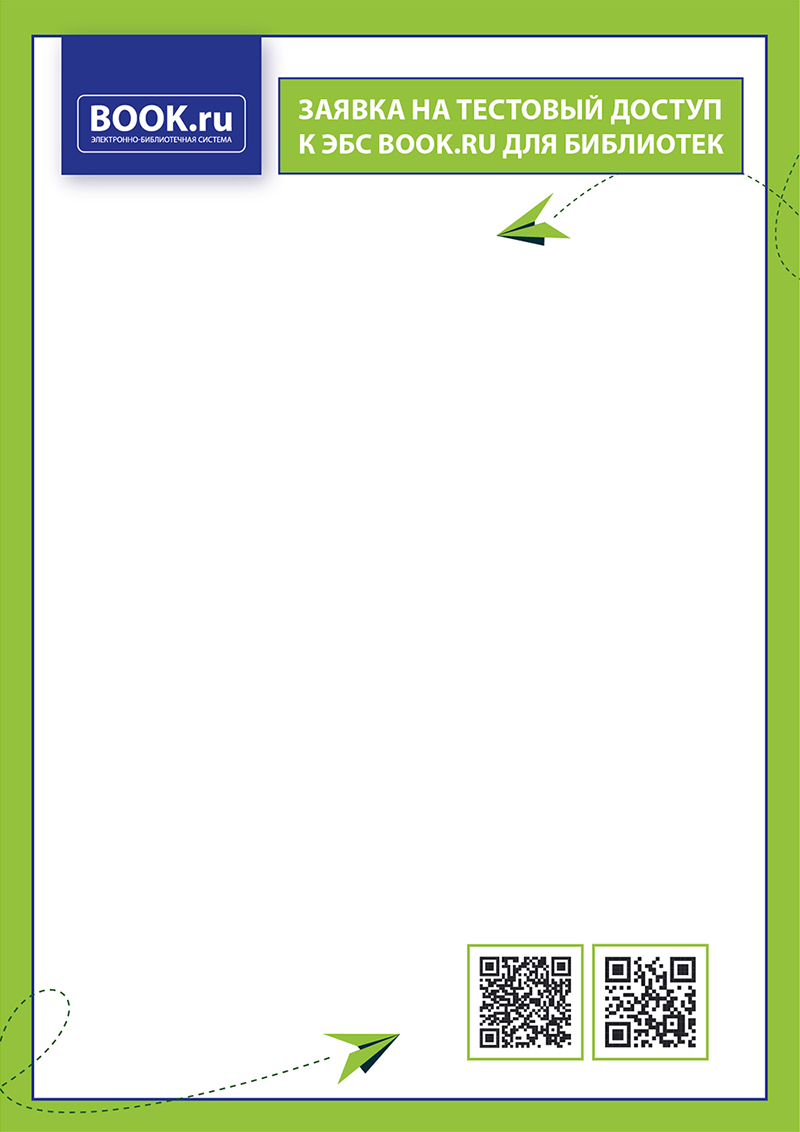 